Приложение 1Анкета-заявкана участие в XII  Всероссийском заочном конкурсе учебных проектов в образовательной области «Технология» имени М.И. Гуревича1. Фамилия, имя, отчество автора проекта (полностью) ____________Алтухова    Екатерина  Викторовна__________________________2. Фамилия, имя, отчество руководителя проекта (полностью) ______________Азова Надежда Сергеевна________________________________3. Тема проекта ____________Вязаная бижутерия с цветочными мотивами_________________________________________________________________________4. Адрес образовательной организации Индекс 164840 область (край\округ)Архангельская город ____Онега______ улица ___Архангельская______ дом ___38_федеральный телефонный код города _8(81839)___ телефон/факс __7-10-47__e-mail (автора или руководителя) NadinAzova@yandex.ru__ (указать обязательно) Дата заполнения 16.03.2019МБОУ «Средняя общеобразовательная школа № 1 г. Онега»Творческий проект по технологииВязаная бижутерия с цветочными мотивамиПроект подготовила:Ученица 9 «в» классаАлтухова ЕкатеринаРуководитель:учитель технологииАзова Н. С.Онега2018-2019 гОглавлениеВведениеАктуальностьУ моей мамы скоро день рождения. Я хотела подарить ей полезный и памятный подарок. Я решила, что это будет украшение  выполненное крючком. Работы, выполненные в этой технике, я видела, и теперь решила – свяжу маме украшение, в одной технике и в одном стиле-колье, браслет, заколку для волос и ободок для волос. Во-первых, это очень красиво, во-вторых, не сложно и интересно. В-третьих, это даёт мне возможность испробовать свои силы в вязании крючком. Выбор и обоснование проектаВыбор моделей вязаной бижутерии не так широк и разнообразен. И наибольший интерес представлен вязанием украшений, тем более, что в последнее время набирает обороты интерес именно к вязаной бижутерии.Вязание бижутерии меня привлекает по нескольким причинам:Во-первых, оно позволяет создать оригинальную, неповторимую, модную и сравнительно недорогую вещь, что в настоящее время имеет немаловажное значение.Во - вторых, вязаная бижутерия имеет ряд преимуществ: она практична, её можно носить и в будни, и на отдыхе, и в торжественных случаях.И самое главное - вязание бижутерии дает практически безграничный простор для фантазии и творчества.Цель проекта: Изготовление бижутерии в технике вязание крючкомЗадачи:-изучить интернет или литературу по вязанию бижутерии крючком-связать бижутерию -совершенствовать умения и навыки по вязанию крючком-развивать творческое мышление, самостоятельную творческую деятельность3Из истории украшенийНа протяжении всей своей истории человек не мог обойтись без украшений. Не существовало ни одной цивилизации, при которой люди не пользовались бы украшениями. Ученые-археологи находят при раскопках самые разные украшения, которые порой являются нашими гидами в далекие страны и далекие времена. В этом случае можно говорить об украшениях не только как о предметах декоративных, но и как о средстве общения - ведь они рассказывают нам о развитии человека и человечества на протяжении многих веков. Бусы, браслеты, кольца и другие украшения позволят нам легко установить время изготовления и их страну, принадлежность человека к определенному племени, его иерархическое положение в обществе.Вязание крючком было издавна распространено во всем мире-от Китая до Турции, от Африки до Европы и Латинской Америки. Шотландцы изготавливали капюшоны и накидки из шерсти пастушьих собак, турки вязали шляпы, африканцы-головные уборы для вождей. Самыми оригинальными оказались китайцы, которые вязали крючком больших кукол. Позже появились узоры, напоминающие кружево. Особо модным вязаное кружево стало в начале 19 века - им начали украшать одежду, скатерти, салфетки.Естественная потребность человека к красоте, стремление к творчеству превратили вязание крючком в настоящее искусство.Благодаря ручному вязанию и огромному желанию, даже повседневную одежду можно сделать оригинальной, модной, красивой.Украшения различных типов  и выполненные из различных материалов играют большую роль в завершении ансамбля костюма, создании его образной выразительности.Все украшения, сопровождающие костюм можно подразделить на три типа: подвесные, кольцеобразные и динамические.Подвесные украшения позволяют следить за своей осанкой, соблюдать сдержанность в движении.4Не меньшее значение имеют и кольцеобразные украшения. К ним относятся кольца, браслеты.Динамические украшения связаны с выявлением грации в движении, характером и выразительностью внешнего облика фигуры человека.При выборе украшений, выполненных из различных материалов следует помнить главное: они должны способствовать созданию гармонического ансамбля костюма и выявлению индивидуальности человека.Таким образом, любое украшение может рассказать нам о культуре, искусстве, техническом развитии страны и об экономическом, нравственном уровне людей.Если говорить о каком-то конкретном украшении, то не надо забывать, что применительно к человеку, его носящему, оно может выполнять различные функции: что-то подчеркивать или скрывать, кого-то соблазнять или защищать, оно может быть талисманом оберегом или же предметом религиозного культа.Основные проблемы выполнения проектаПри выборе и выполнении изделия я должна учесть:-уровень моего мастерства;-необходимость такого изделия;-затраты на приобретение материалов и инструменты для работы;-количество времени, необходимого для выполнения изделия.При изготовлении изделия надо принять во внимание следующие факторы:5Схема обдумыванияДизайн анализИдея 1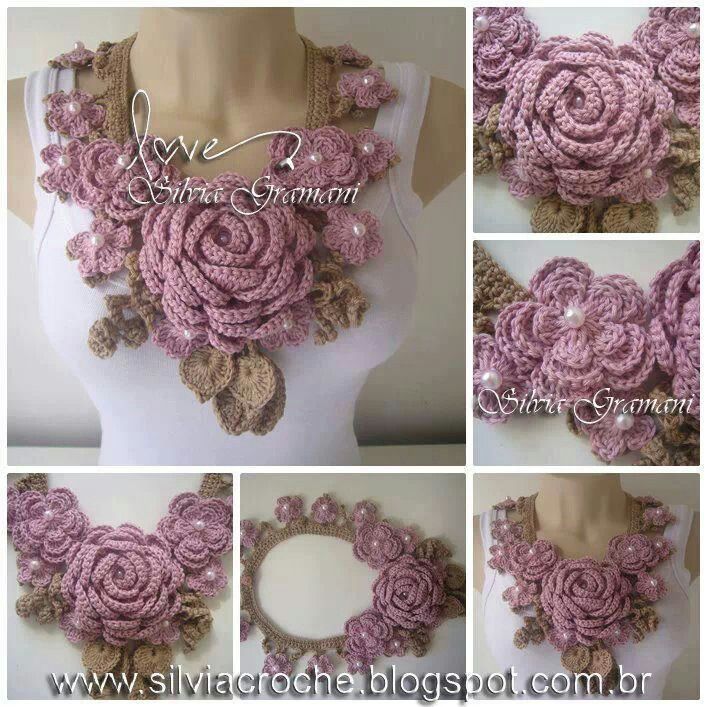 Украшение  очень красивое, но у меня небольшое количество ниток и очень сложная работа.6Идея 2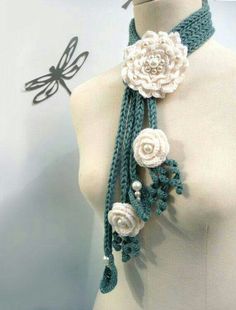 Изделие оригинальное, но очень плотно прилегает к шеи, и поэтому моей маме такое украшение не понравилось.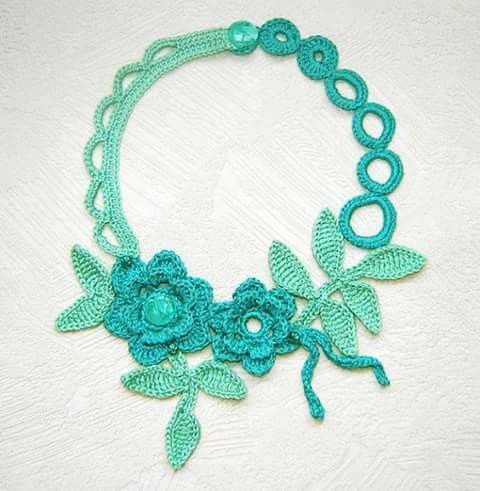 Идея 3Украшение тонкое, изящное. Используется два цвета, родственной гаммыВ качестве первоначальных идей я рассматривала разные виды и стили, какого размера она  будет и какое оформление подойдет. Но, в конце концов я выбрала модель №3, потому что эта идея мне больше понравилась и главное она понравилась моей маме.Описание изделия1.Ободок с розой: ободок металлический с боку прикреплена роза темно -  фиолетого цвета, размер 6см 2. Браслет: выполнен из пряжи «ирис» нежно фиолетого цвета, украшен нежно — розовыми жемчужинами3. Заколка: металлическая украшена розой, нежно — фиолетого цвета, 3 см в диаметре                                                      74.Колье: выполнено из ниток голубого и фиолетого цвета, в цвет остальной бижутерии, украшено 2 небольшими розамиИнструменты и материалыДля своих изделий я использовала п/ш пряжу: белого, серого, коричневого, светло-зеленого цвета, и х/б пряжу «мак» оранжевого цвета.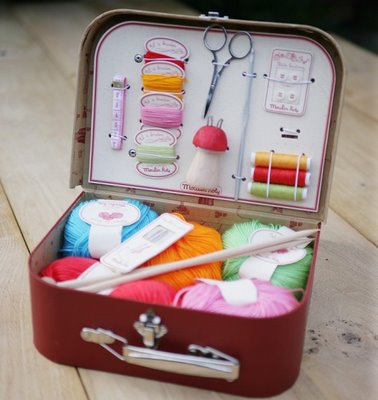 Дополнительным материалом к моим изделиям стали бусины, швензы, крючки, ракушки.Для вязания данных изделий я пользовалась:-Крючки вязальные № 1 и № 2-2.5-игла с большим ушком-паровой утюгТехника безопасности и организация рабочего местаОпасности в работеа) повреждение пальцев спицами или крючкомб) травма руки ножницамив) травма глаз	Правила ТБ при работе с ножницамиа)      передавать ножницы кольцами вперед;б)      не держать ножницы острием вверх;в)      лезвия ножниц должны быть сомкнутыми;г)      хранить ножницы в определенном месте.Правила ТБ при работе со спицамиа)      локти нужно опустить и слегка прижать к туловищу;б)      клубок ниток должен находиться слева в коробке (корзинке, кульке) ;в)      хранить спицы в специальной коробке в горизонтальном положении;г)      нельзя играть спицами;д)      использовать спицы только для вязания;е)      передавать спицы тупыми концами, держа за острые концы;ё)     после окончания работы спицы сложить в коробку или воткнуть вклубок ниток.	Правила ТБ при работе с иглойа)	надевать наперсток на средний палец правой руки, чтобы не уколоть его;б)      нельзя брать иглу в рот, вкалывать в одежду;в)      длина нитки должна быть не более 50 см;г)	после выполнения работы посчитать количество иголок и булавок в      игольнице, их должно быть столько, сколько было в начале работы.Правила ТБ при работе с утюгома)      перед работой утюгом проверить исправность шнура;б)      утюг включать и выключать сухими руками, берясь за корпус вилки;в)      ставить утюг на подставку;г)      следить за тем, чтобы подошва утюга не касалась шнура;д)    по окончании работы утюг выключить.Технология изготовления украшенийПри разработке украшений  использовались схемы, взятые из интернета. Схемы каждого украшения находятся в Приложении №1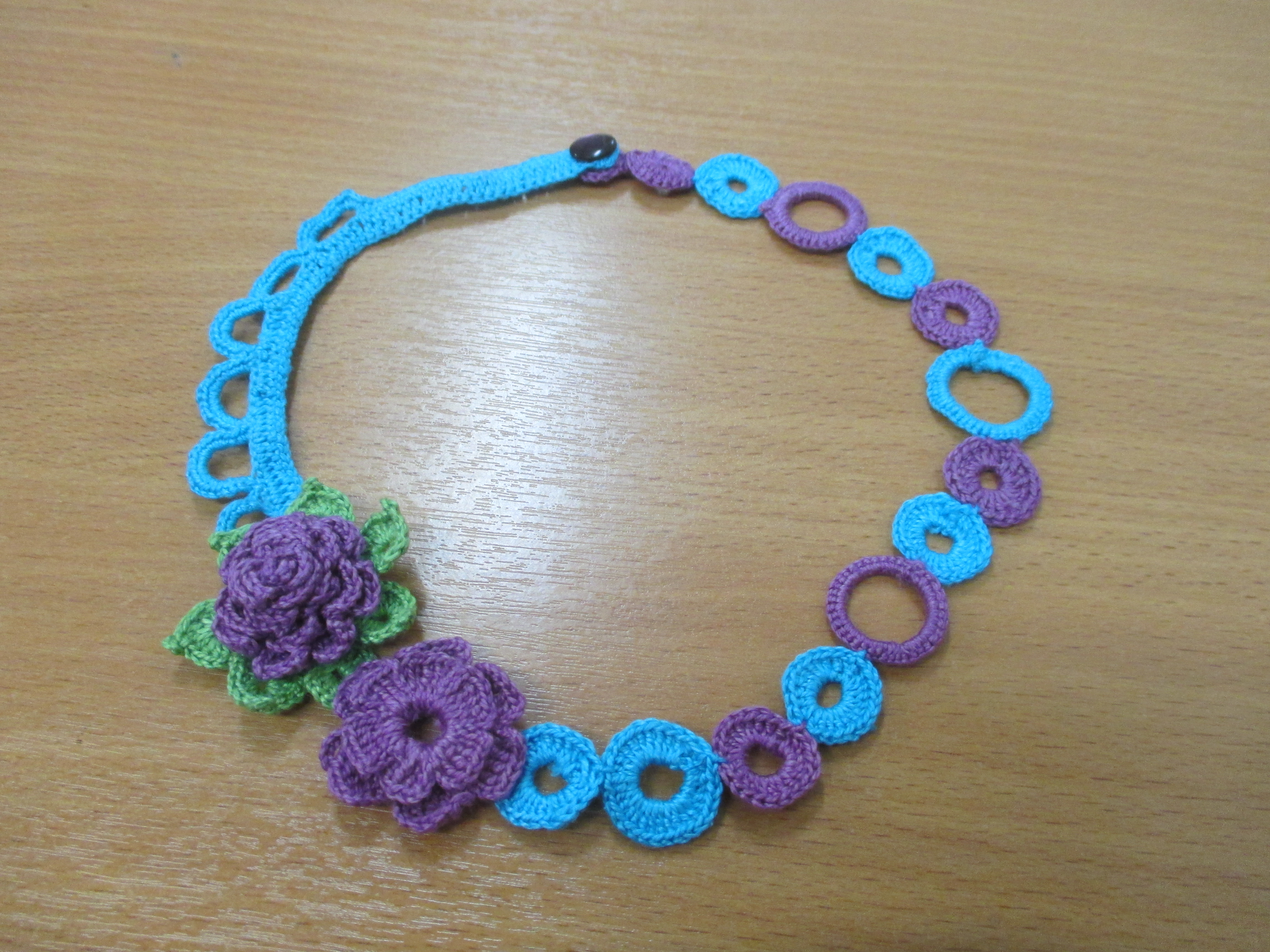 Колье 	Украшение выполняется по схеме, указанной в приложении 19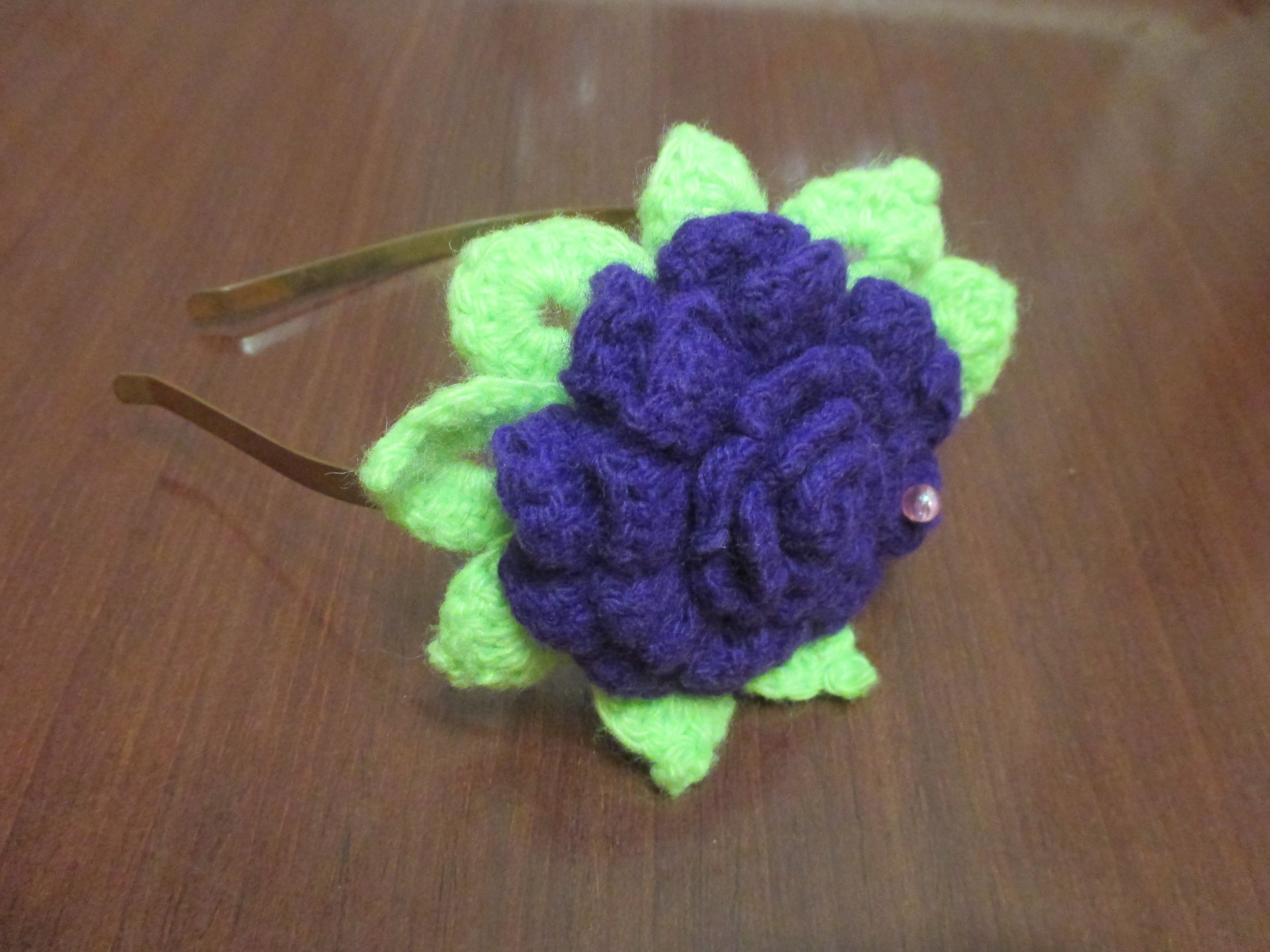 Ободок с розойУкрашение выполняется по схеме, указанной в приложении 1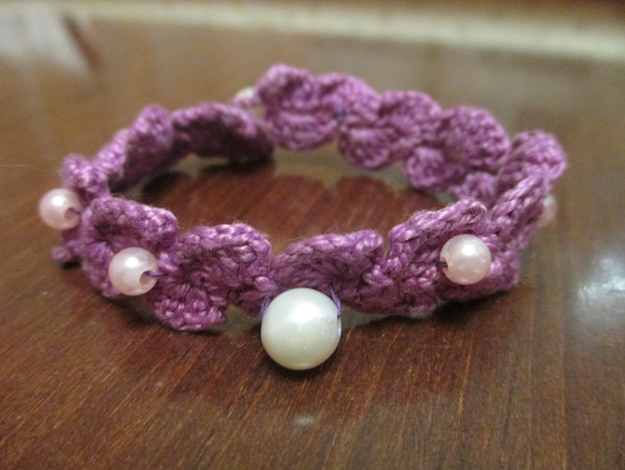 Браслет с жемчужинамиЗаколка с розой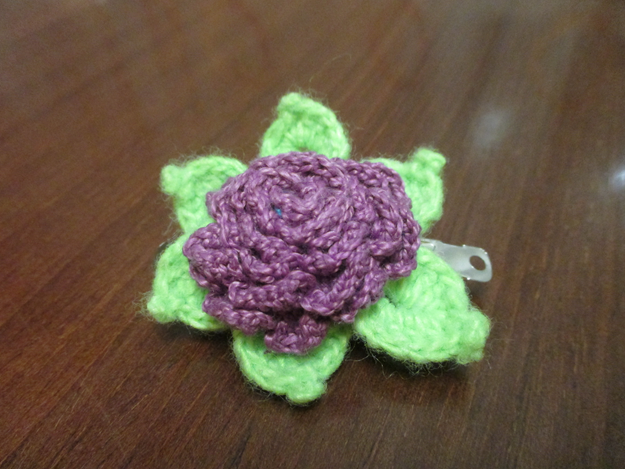 Украшение выполняется по схеме, указанной в приложении 210Экономическая частьСебестоимость моих изделий складывается из стоимости ниток и бусин.Если купить готовое изделие, то за каждое придется заплатить около 150-200 рублей. В 4,5 раза экономнее   выполнить такие изделия своими руками.Экологическая частьПри выполнении данных изделий, я использовала п/ш и х/б нитки, которые соответствуют гигиеническим и эстетическим требованиям.Отходы можно использовать для набивания подушечек. А бисер и бусины для других творческих работ.РекламаВы из тех, кто всегда в курсе последних модных тенденций? В этом сезоне в моде трикотаж – трикотажные сумки, шарфы и даже украшения, связанные обыкновенным крючком. Дизайнеры вдохнули новую жизнь в этот модный тренд из прошлых времен.Оценка проделанной работыМне кажется, что изделия получились даже лучше, чем я планировала. Они вышли вполне аккуратно и должны стать  идеальным вариантом для школьной вечеринки.11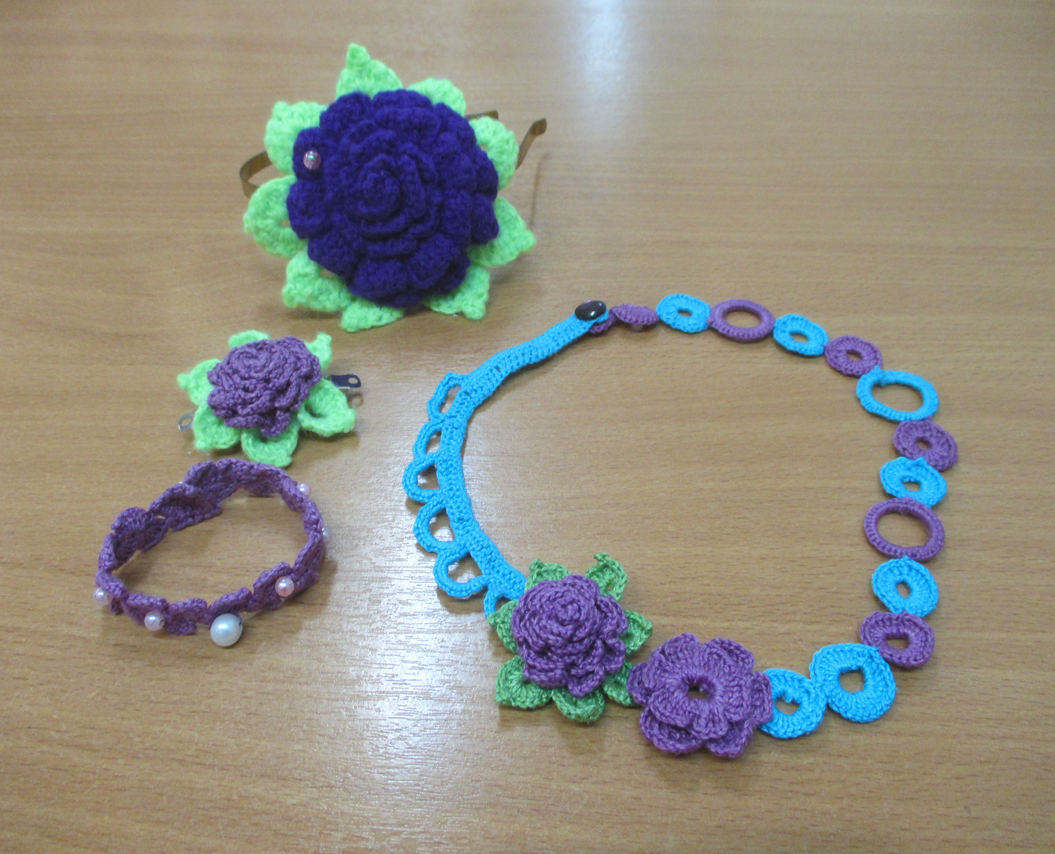 Заключение Выполнив указанную работу я могу сказать, что задачи поставленные вначале работы выполнены, а цель достигнута.В ходе выполнения работы разработаны, выполнены и представлены украшения, представляющего собою рукодельное народное творчество.Исследованы литературные источники информации об истории создания украшений вязаных крючком, я закрепила умение правильно и красиво вязать крючком, подбирать цвета.Надеюсь, что моё изделие будет необычным, оригинальным. При выполнении проекта я еще раз убедилась, что из остатков ниток можно сделать своими руками красивое модное изделие. Моя работа – это небольшой вклад в защиту экологии нашей планеты. Но, если так будет поступать каждый – на наших улицах будет меньше мусора, старого хлама, сохраним свой семейный бюджет и нашу планету для будущих поколений.В своем проекте я использовала знания таких научных дисциплин как: технология, материаловедение, история, математика, черчение, рисование, информационные технологии.12Использованная литератураТехнология. Технология ведения  дома:  5  класс: учебник  для  учащихся общеобразовательных учреждений/ Н.В. Синица, В.Д. Симоненко. – М.: Ветана-Граф, 2012. – 192с.: илТехнология. Технология  ведения дома:  6  класс:  учебник  для  учащихся общеобразовательных учреждений/ Н.В. Синица, В.Д. Симоненко. – М.: Ветана-Граф, 2012. – 192с.: ил.http://www.google.com.uahttp://hozyaika.com/?p=2095http://silk-hair.ru/syaty/211-povyazkihttp://noemia.ru/articles/2172/13Приложение 1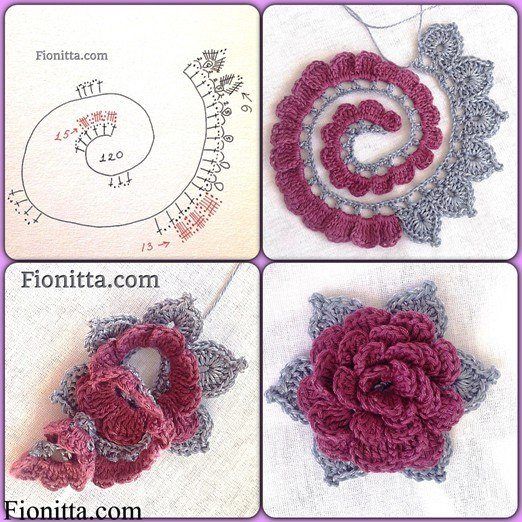 Приложение 2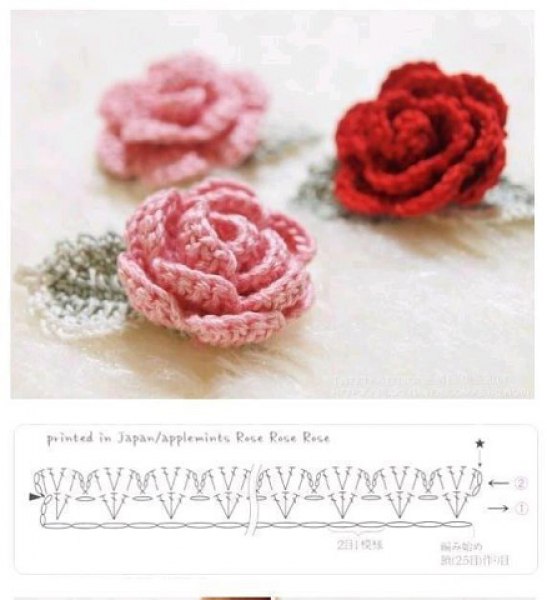     Введение3Из истории бижутерии4Основные проблемы выполнения проекта5Схема обдумывания6Дизайн - анализ6Описание изделия7Техника безопасности7Материалы и инструменты8Технология изготовления9Экономическая часть11Экологическая часть11Реклама11Самооценка11Заключение12Список использованной литературы13Приложение 114Приложение215НазваниеЦенаКоличествоСтоимостьНитки п/ш коричневый цветСерый цветБелый цветСветло-зеленый цвет20 руб.                                     20 руб.20 руб.20 руб.0.5 мотка0.5 мотка0.5 мотка0.5 мотка10 руб.10 руб.10 руб.10 руб.Бусины-серые-деревянные-светло-зеленые-белые20 руб.25 руб.20 руб.25 руб.1 уп.1 уп.1уп.1 уп.20 руб.25 руб.20 руб.25 руб.Нитки  х/б 30 руб.10 гр.10 руб.Швензыкрючки15 руб./пара2 руб./пара1 пара4 пары15 руб.8 руб.Итого:163 руб.